МУНИЦИПАЛЬНОЕ ОБРАЗОВАНИЕ «БОГАШЕВСКОЕ СЕЛЬСКОЕ ПОСЕЛЕНИЕ»АДМИНИСТРАЦИЯ БОГАШЕВСКОГО СЕЛЬСКОГО ПОСЕЛЕНИЯПОСТАНОВЛЕНИЕ07.08.2017г.									№ 132с. БогашевоОб определении мест для размещения предвыборных печатных агитационных материалов в период избирательной кампании по досрочным выборам Губернатора Томской области, по выборам депутатов Совета Богашевского сельского поселения четвертого созыва по Богашевскому пятимандатному избирательному округу № 1, № 2, по выборам Главы муниципального образования «Богашевское сельское поселение»В соответствии со статьей 54 Федерального закона от 12 июня 2002 № 67-ФЗ «Об основных гарантиях избирательных прав и права на участие в референдуме граждан Российской Федерации», с частью 7 статьи 44 Закона Томской области от 14 февраля 2005 № 29-ОЗ «О муниципальных выборах в Томской области», ПОСТАНОВЛЯЮ:Определить следующие места для размещения предвыборных печатных агитационных материалов на территории следующих избирательных участков муниципального образования «Богашевское сельское поселение»:Избирательный участок № 659:с. Петухово: здание ФАПа по ул. Новостройка, 4а, здание МБОУ «Петуховская СОШ» Томского района по ул. Рабочая, 20, стенд при входе в магазин по ул. Гагарина, 5.Избирательный участок №  660, 661:с. Богашево: доска объявлений на здании магазина «БИКС» по ул. Новостройка, 42б; доска объявлений на здании магазина «Яна и Аня» по ул. Новостройка, 35б; доска объявлений на ул. Мира, возле магазина «Центральный»; доска объявлений в фойе здания Богашевского опытно-производственного отдела НИИ с/х и торфа по ул. Новостройка, 1; доска объявлений мкр. Керамик.Избирательный участок №  662:д. Белоусово: здание ФАПа по ул. Мира, 8а, здание библиотеки по ул. Мира, 8.Избирательный участок №  663:с. Лучаново: почтовое отделение УФПС; фасад здания ООО «Плюс» по ул. Заводская, фасад здания магазина ООО «Плюс» по ул. Кошевого.Избирательный участок №  666:п. Ключи: рекламный щит на остановке общественного транспорта.Опубликовать настоящее постановление в периодическом печатном издании «Информационный бюллетень» Богашевского сельского поселения и на официальном сайте Администрации Богашевского сельского поселения в сети интернет.Контроль за исполнением настоящего постановления оставляю за собой.Глава поселения                                    А.В.Мазуренко(документ подписан)Бородихина Н.В.8(3822)931105В дело № 01-04Н.В.Бородихина           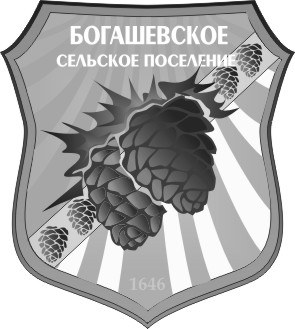 